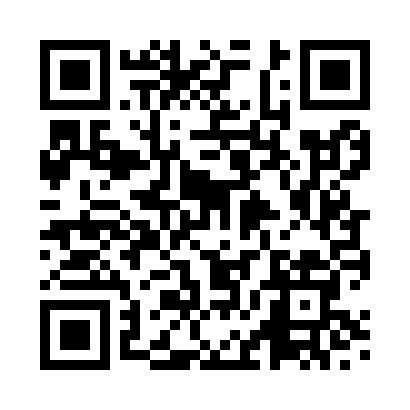 Prayer times for Afon Tywi, UKMon 1 Apr 2024 - Tue 30 Apr 2024High Latitude Method: Angle Based RulePrayer Calculation Method: Islamic Society of North AmericaAsar Calculation Method: HanafiPrayer times provided by https://www.salahtimes.comDateDayFajrSunriseDhuhrAsrMaghribIsha1Mon5:156:521:215:487:529:292Tue5:126:491:215:497:539:313Wed5:096:471:215:517:559:334Thu5:076:451:205:527:579:355Fri5:046:431:205:537:599:376Sat5:016:401:205:548:009:407Sun4:586:381:195:568:029:428Mon4:566:361:195:578:049:449Tue4:536:341:195:588:059:4610Wed4:506:311:195:598:079:4811Thu4:476:291:186:008:099:5112Fri4:456:271:186:018:109:5313Sat4:426:251:186:038:129:5514Sun4:396:231:186:048:149:5815Mon4:366:201:176:058:1510:0016Tue4:336:181:176:068:1710:0217Wed4:316:161:176:078:1910:0518Thu4:286:141:176:088:2010:0719Fri4:256:121:166:098:2210:1020Sat4:226:101:166:108:2410:1221Sun4:196:081:166:128:2610:1422Mon4:166:061:166:138:2710:1723Tue4:136:031:166:148:2910:1924Wed4:106:011:166:158:3110:2225Thu4:085:591:156:168:3210:2526Fri4:055:571:156:178:3410:2727Sat4:025:551:156:188:3610:3028Sun3:595:531:156:198:3710:3229Mon3:565:521:156:208:3910:3530Tue3:535:501:156:218:4110:38